WORLD 
FAIR TRADE 
WEEK8th MOHAMMED ISLAM DESIGN AWARD
REGISTRATION FORMDeadline for submissions: 31st April 2015.Milan
23-31 MAY 2015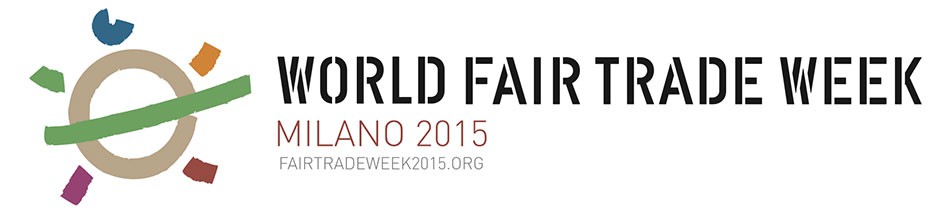 Note: You can enter up to five products in the competition, but only one per category. A single product may be submitted to more than one category. Please fill in a registration form for each product.Send this form to info@wfto.comOrganization's detailsOrganization:Country:Address:Contact person for the award:E-mail:Telephone:Product's detailsName of the product:___________________________________________________________To which category/es do you want to propose your product? (Delete those not applicable)Best design for gifts and stationery, jewellery and accessories;Best design home wares and textiles (incl. clothing);Best traditional design adapted to contemporary trends;Best food packaging;Best product made of recycled materials.Description of the product (max. 10 lines):______________________________________________________________________________________________________________________________________________________________________________________________________________________________________________________________________________________________________________________________________________________________________________________________________________________________________________________________________________________________________________________________________________________________________________________________________________Describe the production technique and the production process (max 20 lines):______________________________________________________________________________________________________________________________________________________________________________________________________________________________________________________________________________________________________________________________________________________________________________________________________________________________________________________________________________________________________________________________________________________________________________________________________________________________________________________________________________________________________________________________________________________________________________________________________________________________________________________________________________________________________________________________________________________________________________________________________________________________________________________________________________________________________Material(s) used:
_________________________________________________________________________________________________________________________________________________________________________________FOB price:
___________________________________________________________Add an image of your product: